The Board of Bowls Alberta Competency Profile							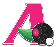 PositionTreasurerThe Treasurer oversees the financial functioning of the organization and provides reports for the board.  The executive director manages day-to-day finances.  The duties of the Treasurer support the executive director’s financial accountability to the Board.TreasurerThe Treasurer oversees the financial functioning of the organization and provides reports for the board.  The executive director manages day-to-day finances.  The duties of the Treasurer support the executive director’s financial accountability to the Board.TreasurerThe Treasurer oversees the financial functioning of the organization and provides reports for the board.  The executive director manages day-to-day finances.  The duties of the Treasurer support the executive director’s financial accountability to the Board.Time CommitmentOn average – 2 to 5 hours per weekOn average – 2 to 5 hours per weekOn average – 2 to 5 hours per weekTermTwo years, appointed or elected at the Annual General Meeting (Term may be renewed once for a total of four years)Two years, appointed or elected at the Annual General Meeting (Term may be renewed once for a total of four years)Two years, appointed or elected at the Annual General Meeting (Term may be renewed once for a total of four years)Authority and ResponsibilityThe Board of Directors is the legal authority for Bowls AlbertaA director acts in a position of trust for the community and is responsible for the effective governance of the organizationIndividual board members have no authority to direct or make requests of the executive director or to speak on behalf of the Association unless given such authority by the boardBoard members are responsible for acting in the best long-term interests of the organization and the community and will bring to their deliberations a broad knowledge, a long-range view and an openness to learning.  Abide by the by-laws, code of conduct and other polices that apply to the boardAuthority and ResponsibilityThe Board of Directors is the legal authority for Bowls AlbertaA director acts in a position of trust for the community and is responsible for the effective governance of the organizationIndividual board members have no authority to direct or make requests of the executive director or to speak on behalf of the Association unless given such authority by the boardBoard members are responsible for acting in the best long-term interests of the organization and the community and will bring to their deliberations a broad knowledge, a long-range view and an openness to learning.  Abide by the by-laws, code of conduct and other polices that apply to the boardRequirementsCommitment to the work of the organizationKnowledge and skills in one or more areas of Board governance: policy, finance, programs, personnel and advocacyWillingness to serve on committeesAttendance at monthly board meetingsAttendance at meetings of assigned committees Attendance at Annual General MeetingsAttendance at membership meetingsSupport of special eventsSupport of, and participation in, fundraising eventsCommitment to organization’s mission and strategic directionsOpenness to learningPolice CheckGeneral DutiesMakes sure that all employee deductions are remittedSpeaks for the budget in partnership with the executive director and the Finance CommitteeMakes sure all necessary financial reports are filedServes on the Executive CommitteeGives regular reports to the Board on the financial state of the organizationKeeps financial reports on fileChairs the Finance CommitteeHiring and release of the executive director including the executive director’s employment contractOrients the new treasurerActs as signing officer along with another officer for cheques and other documentsBenefits satisfaction of making a difference in the bowling communityopportunity to work with individuals of diverse backgroundsshare skills and knowledge that will benefit the sport of lawn bowlsincreased understanding of group dynamics and relationships at various levelsBenefits satisfaction of making a difference in the bowling communityopportunity to work with individuals of diverse backgroundsshare skills and knowledge that will benefit the sport of lawn bowlsincreased understanding of group dynamics and relationships at various levelsBenefits satisfaction of making a difference in the bowling communityopportunity to work with individuals of diverse backgroundsshare skills and knowledge that will benefit the sport of lawn bowlsincreased understanding of group dynamics and relationships at various levelsBenefits satisfaction of making a difference in the bowling communityopportunity to work with individuals of diverse backgroundsshare skills and knowledge that will benefit the sport of lawn bowlsincreased understanding of group dynamics and relationships at various levelsRemoval of a Board Member  Any Officer or Director may be expelled by the Board of Directors for reasons of proven dishonesty, gross misconduct, or for failing or refusing to carry out his or her duties as assigned by the Board.  Removal of a Board Member  Any Officer or Director may be expelled by the Board of Directors for reasons of proven dishonesty, gross misconduct, or for failing or refusing to carry out his or her duties as assigned by the Board.  Removal of a Board Member  Any Officer or Director may be expelled by the Board of Directors for reasons of proven dishonesty, gross misconduct, or for failing or refusing to carry out his or her duties as assigned by the Board.  Removal of a Board Member  Any Officer or Director may be expelled by the Board of Directors for reasons of proven dishonesty, gross misconduct, or for failing or refusing to carry out his or her duties as assigned by the Board.  